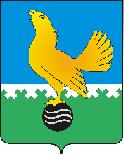 Ханты-Мансийский автономный округ-Юграмуниципальное образованиегородской округ город Пыть-Ях АДМИНИСТРАЦИЯ ГОРОДАтерриториальная комиссия по делам несовершеннолетних и защите их прав                                                                                                  www.pyadm.ru e-mail: adm@gov86.org                                                                                                                                                 e-mail: kdn@gov86org.ruг.   Пыть-Ях,  1 мкр.,  дом  № 5,  кв.  № 80                                                                           р/с 40101810900000010001                                                                                                                                               Ханты-Мансийский автономный округ-Югра                                                                             УФК по ХМАО-ЮгреТюменская      область     628380                                               МКУ Администрация г. Пыть-Яха, л\с 04873033440)тел.  факс  (3463)  46-62-92,   тел. 46-05-89,                                              РКЦ Ханты-Мансийск г. Ханты-Мансийск42-11-90,  46-05-92,  46-66-47                                                                                   ИНН 8612005313   БИК 047162000                                                                                                                                                                                                                                                                                                                                                                                                                                                                                      ОКАТО 71885000 КПП 861201001                                                                                                                                    КБК 04011690040040000140 П О С Т А Н О В Л Е Н И Е 10.08.2017                                                                                                                       № 315Зал заседаний администрации города Пыть-Яха, в 14 часов 30 минут (сведения об участниках заседания указаны в протоколе заседания территориальной комиссии).О результатах комплексной межведомственнойпроверки деятельности территориальной комиссиипо делам несовершеннолетних и защите их правпри администрации города Пыть-ЯхаЗаслушав и обсудив справку по результатам проведенной с 15 по 15 июня 2017 года комплексной межведомственной проверки деятельности территориальной комиссии по делам несовершеннолетних и защите их прав при администрации города Пыть-Яха, руководствуясь п. 13 ст. 15 Закона Ханты-Мансийского автономного округа-Югры от 12.10.2005 № 74-оз «О комиссиях по делам несовершеннолетних и защите их прав в Ханты-Мансийском автономном округе-Югре и наделении органов местного самоуправления отдельными государственными полномочиями по созданию и осуществлению деятельности комиссий по делам несовершеннолетних и защите их прав»,ТЕРРИТОРИАЛЬНАЯ КОМИССИЯ ПОСТАНОВИЛА:Справку по результатам проведенной с 15 по 15 июня 2017 года комплексной межведомственной проверки деятельности территориальной комиссии по делам несовершеннолетних и защите их прав при администрации города Пыть-Яха принять к сведению и исполнению. Утвердить план мероприятий по устранению нарушений и выполнению предложений, изложенных в справке (приложение к постановлению от 10.08.2017 № 315)Срок: 10.08.2017 Руководителям органов и учреждений системы профилактики безнадзорности и правонарушений несовершеннолетних обеспечить своевременное направление в отдел опеки и попечительства информации, запрашиваемой в рамках исполнения Постановления Правительства ХМАО-Югры от 02.09.2009 № 232-П «О порядке организации на территории ХМАО-Югры органами опеки и попечительства деятельности по выявлению и учету детей, права и законные интересы которых нарушены».             Срок: постоянноНачальнику ОМВД России по городу Пыть-Ях (Д.В. Данченко) обеспечить исполнение постановлений территориальной комиссии по делам несовершеннолетних и защите их прав в сроки, установленные данными постановлениями.Срок: постоянно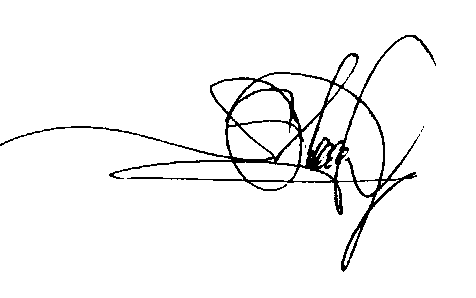 Председательствующий на заседании председатель территориальной комиссии                                                    А.П. ЗолотыхПриложение к постановлениюот 10.08.2017 № 315ПЛАНмероприятий по устранению нарушений и выполнению предложений, изложенных в справке№п/пМероприятиеИсполнительСрокиПримечание1.Внесение изменений в постановлениеадминистрации города от 30.06.2014 № 139-па «Об утверждении Положения о территориальной комиссии по делам несовершеннолетних и защите их прав при администрации города Пыть-ЯхаОтдел по осуществлению деятельности ТКДНдо 10.09.20172.Внесение изменений в постановление администрации города от 30.11.2012 № 307-па «Об утверждении состава территориальной комиссии по делам несовершеннолетних и защите их прав при администрации города Пыть-Яха»Отдел по осуществлению деятельности ТКДНдо 10.09.20173.Внесение изменений в должностные инструкции специалистов отдела по осуществлению деятельности территориальной комиссии по делам несовершеннолетних и защите их правНачальник отдела – А.А. Устиновдо 10.09.20174.Внесение дополнений в Положение об Экспертном совете при территориальной комиссии по делам несовершеннолетних и защите их правНачальник отдела – А.А. Устиновдо 10.09.20175.Обеспечение размещения на официальном сайте администрации города Пыть-Яха информации о «детских службах примирения», организованных на базе образовательных организаций»Заместитель начальника отдела – С.В. Чернышовадо 10.09.20176.Обеспечение размещения на официальном сайте администрации города информации о председателе, заместителе председателя и секретаре территориальной комиссии по делам несовершеннолетних и защите их правЗаместитель начальника отдела – С.В. Чернышовадо 10.09.20177.Обеспечение рассмотрение вопроса на заседании территориальной комиссии «Об организации работы по профессиональной ориентации обучающихся»Отдел по осуществлению деятельности ТКДН, Департамент образования и молодежной политики, КУ «Пыть-Яхский центр занятости населения»4 квартал 2017 года8.Обеспечение рассмотрение вопроса на заседании территориальной комиссии «О работе школьных служб примирения»Департамент образования и молодежной политики4 квартал 2017 года9.Организация рабочей встречи с участием представителей прокуратуры, ОМВД, судей по вопросам направления несовершеннолетних в специальные учебно-воспитательные учреждения закрытого типаПредседатель территориальной комиссии – А.П. Золотыхдо 01.10.2017 10.Внесение дополнений в план работы территориальной комиссии по делам несовершеннолетних и защите их правТКДНдо 10.09.2017